Типология взаимодействия участников образовательного процессаСотрудничество: это совместное определение целей деятельности, планирование предстоящей работы,  распределение сил,  и оценка результатов работы, прогнозирование новых целей и задач. Это наиболее эффективный тип взаимодействия Диалог: не предполагает постановку общей цели совместной деятельности. Условия эффективности диалога - открытость, эмоциональная насыщенность, отсутствие предвзятостиСоглашение: соглашение в отличие от сотрудничества характеризуется нейтральным отношением сторон друг к другуОпека: это забота одной стороны о другой, таким образом, взаимодействие носит односторонний, опекающе-потребительский характер Подавление: это пассивное подчинение одной стороны другойИндифферентность (безразличие): характерны нейтральные формальные отношения.Конфронтация: это скрытая неприязнь друг к другу  или одной стороны по отношению к другой.Планирование работы педагога-психолога с семьями воспитанниковЮ.В. Останкова предлагает выделять два этапа во взаимодействии с семьями воспитанников. I этап работы – диагностическийЦели диагностического этапа: -   изучение особенностей воспитания ребенка в семье и выявление проблем; -  установление контакта педагога-психолога с родителями.Задачи: -  изучить общие сведения о ребенке и семье и узнать, какие проблемы волнуют родителей в вопросах воспитания;  -  определить психологический климат семьи и  причины нарушения взаимоотношений.Формы работы: индивидуальное и групповое анкетирование родителей. II этап – консультативный Реализуется в форме индивидуального, группового и стендового консультирования. характер.Цель стендового консультирования: психологическое просвещение родителей Цель индивидуального консультирования: оказание психологической помощи и поддержки консультируемому родителю. Цели группового консультирования: коррекция детско-родительских отношений; формирование положительных установок сознании родителей и делового сотрудничества в деле воспитания. 1. Способствовать созданию (сохранению) благоприятного психологического климата в семье. 2. Просвещать родителей в вопросах, влияющих на развитие личности ребенка. 3. Коррекция неадекватных форм поведения и эмоциональных реакций родителей на особенности поведения своих детей. Формирование навыков адекватного общения, обучение приемам бесконфликтного общения. МБДОУ «Детский сад №53 «Елочка»Воспитывает все: люди, вещи, явления, но, прежде всего и дольше всего – люди. Из них на первом месте – родители и педагоги. (А.С. Макаренко) СОВРЕМЕННЫЕ ПОДХОДЫ К ОРГАНИЗАЦИИ ВЗАИМОДЕЙСТВИЯ ПЕДАГОГА-ПСИХОЛОГА С РОДИТЕЛЯМИ ВОСПИТАННИКОВ ДОШКОЛЬНОГО ОБРАЗОВАТЕЛЬНОГО УЧРЕЖДЕНИЯЛаврентьева Е.В.Педагог-психолог.Семья и дошкольное учреждение – два важных института социализации детей. Их воспитательные функции различны, но для всестороннего развития ребёнка необходимо их взаимодействие. В словаре русского языка С. Ожегова понятие «взаимодействие» определяется как взаимная связь двух явлений, взаимная поддержка. 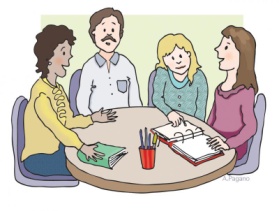 В психолого-педагогической литературе взаимодействие рассматривается как процесс непосредственного или опосредованного воздействия социальных объектов друг на друга, в котором взаимодействующие стороны связаны циклической причинной зависимостью. Различные определения понятия «взаимодействие» позволяют констатировать, что именно совместные действия участников образовательного процесса способствуют не просто существованию, а структурированию педагогического процесса, его преобразованию и совершенствованию, чем доказывается необходимость этого взаимодействия. Осуществляя взаимодействие с родителями, психолог дошкольного учреждения учитывает, к какому типу относится родитель.Позитивно ориентированные стремятся к пониманию и объективной оценке, готовы выслушать различные точки зрения. Если не большие оптимисты, но плюс к тому три непременных качества: умение слушать и слышать, стремление к самоусовершенствованию и умение быть благодарным. Общение с такой категорией родителей самое приятное. Если возникают недоразумения, то они принимают различные способы их разрешения, сотрудничают или идут на компромисс. 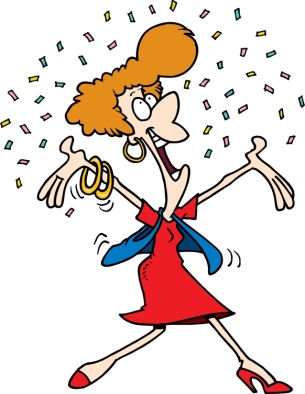 Союзники. Организация помощи психологу и педагогу является их основной целью. Мнение психолога или педагога для них всегда авторитетно. Часто они выступают в роли посредника между родителями и педагогами. Легко вступают в дискуссию, сотрудничают. Манипуляторы. Их большинство. Они стремятся управлять окружающими чтобы побудить этих людей и делать то, что нужно родителю-манипулятору.Главное орудие против манипуляторов – научиться нейтрализовать их нападки. Творческие склонны к игре и импровизации, действуют часто не по правилам, ориентированы на новые впечатления. Они энтузиасты, часто склонны к идеализации. У них есть стремление действовать, а не только размышлять. Они не всегда хорошо организованны. Главное – не отнести их к деструктивным. Союз с ними необходим, так как особая роль "творческих" - в их способности модернизировать весь процесс совместной работы, изменяя критерии (они всегда ориентированы на качество). Равнодушные – скептики по натуре, они никого ни на что не настраивают. При этом во время встреч демонстрируют свою значимость и равнодушие, чем очень мешают конструктивному общению. Главное оружие в общении с ними – авторитет. 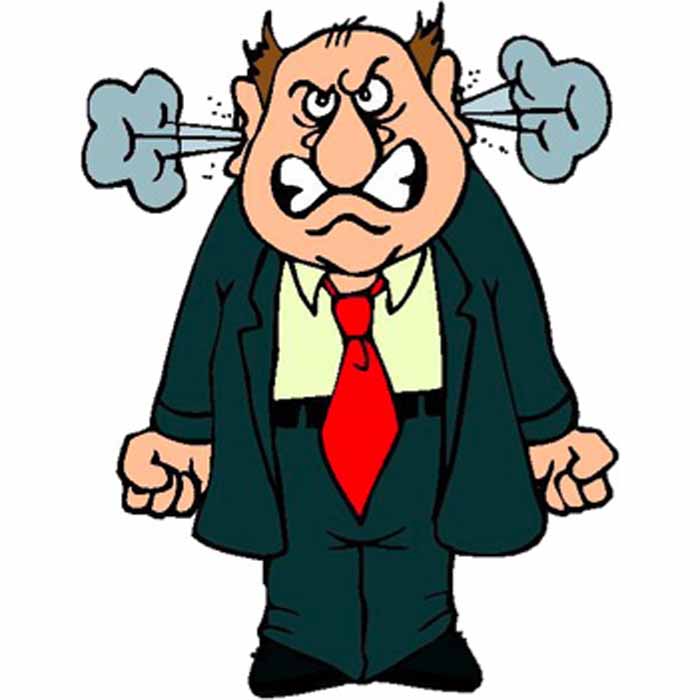 Для деструктивных характерно отрицательное мотивационное воздействие на личность и поведение других людей, нарушение взаимоотношений, конфликты. 